 «СЕКРЕТАРЬ В РЕЖИМЕ МНОГОЗАДАЧНОСТИ»или «Как один мужик двух Генералов прокормил»О чем тренингРабота секретаря непосредственно сказывается на результативности руководителя. Необходимо понять, что хочет руководитель и выдать ему требуемое. Секретарь должен уметь разбираться в психологических типах людей, менять свое поведение в зависимости от поведения собеседника. Как правило, секретарь выполняет несколько задач одновременно, и, при этом, задачам/целям свойственно изменяться в процессе их выполнения. Работа секретаря подвержена эмоциональному напряжению, надо оставаться эмоционально чувствительным, но не попадать в стрессовые состояния, быть профессионалом.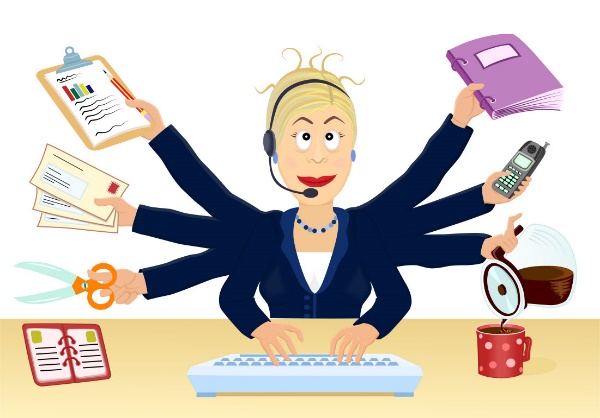 Данный тренинг повышает компетентность секретарей.Результаты, что получат участники тренингаПовысят способность коммуницировать с различными руководителями (различные психотипы коллег)Повысят навык работы в режиме многозадачностиНаучатся не терять концентрации в процессе работыНачнут воспринимать изменения в организации и задачах, как естественное событиеНаучатся контролировать свои эмоции и держать свои чувства под контролем. Повысят свою стрессоустойчивость и освоят техники снятия стрессаОбучаемые. Адаптировано для:Секретарей, работающих в режиме многозадачности и контактирующих с требовательными руководителямиПрограмма тренинга1. Взаимодействие с руководителями и коллегамиПрием задач от руководителей и коллегКоммуникация в режиме многозадачности с коллегами2. Совместимость в общении с руководителем. Психологические типы руководителей/коллег Поведенческие психотипы людей. Типология коллег, основанная на различиях в принятии решений и поведения. Современная и модная типология DISCВизуальные признаки каждого из типов, идентификация типа до вступления в контактПравила поведения с каждым из типовКак думает и принимает решение каждый из психотипов. Что его интересуетКак вести диалог с каждым из психотипов3. Секретарь в изменяющейся средеНеизбежность изменений. Что такое изменениеМодель бизнес-организации во внешнем окружении. Причины организационных измененийГенерирование изменений - функция руководителяЗаконы физики и социальные изменения. Инерционность бизнес-систем и инерционность человекаПричины, по которым люди сопротивляются изменениямМотивы сопротивляющихся субъектов. От конфронтации к сотрудничествуСпособы и методы устранения внутреннего сопротивления к изменениямТри этапа, три стадии в принятии изменений4.	Основные принципы современного тайм-менеджмента секретаряПринципы переключения на другую задачуМатрица задач «Схожесть/Статус»Понятие «Новизны» задачиОценка ситуации по критерию «Схожесть задач»Оценка ситуации по критерию «Статус выполненияПроцесс переключения на другую задачуТренировка переключений в режиме многозадачностиТренировка дискретно-параллельного выполнения нескольких задачСпособы быстрой концентрации и быстрого переключения5. Принципы и технологии работы с «проблемным» руководителем Когда руководитель бывает недоволен? Руководитель ворчит или сообщает нам о плохой работе?Справедлива или нет претензия, есть ли разница? Откуда берутся эмоции руководителя Что хочет недовольный руководитель, только ли решение его вопроса?Алгоритм работы с «проблемным руководителем» 6. Методики саморегуляции, снижение эмоциональной нагрузкиПрофилактика профессионального выгоранияСмещение фокуса внимания с личной роли на профессиональнуюТехники защиты от негативного воздействия непосредственно в контактеМетодики и приемы восстановления после взаимодействия со сложными людьмиМетоды работы, используемые в тренингеДеловые и ролевые игры, видеоанализ поведения участников ролевых игр, интерактивные лекции, групповые дискуссии, работа в малых группах, письменные упражнения, мозговой штурм.Продолжительность: 1 день - 8 часов